TEST TAKING STRATGIESPRACTICE TESTS                              NAME: ________________________________	      	   PERIOD: _____________________Matching TestDirections: Match the sport to the correct description. Write the letter on the space provided.		A						B_____1. Baseball	A. Use your head, use your feet, but in this sport, don’t touch the ball with your hands._____2. Football	B. Does it sound like a sport if it has tees, birdies, eagles, woods, and Irons?_____3. Soccer	C. If you think a lap is only what happens when you sit, you’ve never tried this sport._____4. Tennis	D. If stealing is a sin, how come players of this sport steal bases all the time?_____5. Skiing	E. This sport can leave you cold atop a mountain with only poles to help you down._____6. Swimming	F. In this sport, even if you smash someone, you could still be in love.G. This sport takes three hours to play four fifteen minute quarters.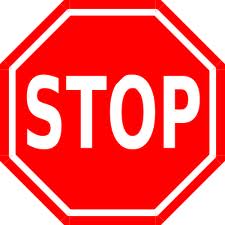 True/False TestDirections: Read the sentences and if the statement is true, write T on the line. If the statement is false, write an F on the line._____ All musicians can read music._____ It seldom snows in a tropical climate._____ George Washington was elected president after Abraham Lincoln._____ There is only one meaning for the word “play.”_____ In the U.S., presidential elections are held every six years._____ Verbs include action words such as: run, play, sing, dance._____ Computers can always out-think people._____ Studying always helps improves grades._____ Most teachers are right handed.10._____The best way to learn is to listen in class.Fill-In-The-Blank TestDirections:  Read each statement and fill in each blank with the answer from the list of words in the box.Although it doesn’t squeak, a _______ does move a cursor around.If you want to surf the internet at a high speed, you need a fast _________.It may look like a T.V. screen but it is really a _________.If you want a thousand bytes of memory get a ________.After reading this________, a waiter won’t come up, but your programs will.The part of the computer’s memory available for work with programs and documents is known as __________.An entire encyclopedia can be contained on one_________.Typewriters and computers both have a ___________.A socket on the back panel of the computer where you can plug in a cable to connect another device is called a ________.10.To get a hard copy of information, you will use your ________Multiple Choice TestDirections: Circle the correct letter of the answer that best completes each statement.The capital of the United States is:Argentina, S.A.		b. Butte, Montana		c. Austin, Texasd. Washington, D.C.	e. New York, N.Y.The national anthem of the U.S. is:The Star Spangled Banner	b. American Pie	c. America the Beautifuld. Glory, Glory Hallelujah	e. Hail to the ChiefThe head of the British Monarchy is:The President	b. The Prime Minister	c. The King or Queend. the Beatles	e. None of the aboveThe part of the sentence that tells who or what the sentence is about is the:Direct object 	b. verb	c. subject	d. predicate 	  e. nounThe clause that describes a noun or pronoun is:Santa Claus	b. adverbial clause		c. independent clause	d. adjective clausee. subordinate clauseTo find information about the gymnastic career of Mary Lou Retton, you should look in:An atlas		b. a science magazine	c. a dictionary	d. a phone directorye. an encyclopediaTo find information about the baseball career of Babe Ruth you should look in an encyclopedia under:Baseball		b. Babe	c. career	              d. Ruth	e. sportsAll of the following are states EXCEPT:Oregon		b. Maine 	c. Washington, D.C.  d. New York   e. TexasModem        keyboard        mouse       CD Rom       Ram            pixel              gigabyte       menu            portPrinter         monitor          